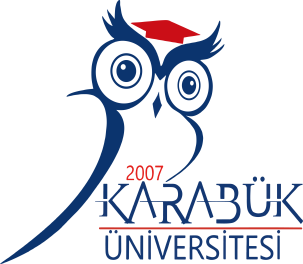 T.C.KARABÜK ÜNİVERSİTESİEFLANİ MESLEK YÜKSEKOKULU HASSAS GÖREV FORMUT.C.KARABÜK ÜNİVERSİTESİEFLANİ MESLEK YÜKSEKOKULU HASSAS GÖREV FORMUT.C.KARABÜK ÜNİVERSİTESİEFLANİ MESLEK YÜKSEKOKULU HASSAS GÖREV FORMUHassas Görev Tanımı : Kurum / organizasyonların hizmet ve faaliyetlerinin yürütülmesi esnasında kurum imajını sarsacak, itibar kaybına sebep olacak iş ve işlemlere, bunun yanında hizmet ve faaliyetleri etkinlik, ekonomiklik ve verimlilik bakımından olumsuz yönde etkileyecek görevlere hassas görev denir.Hassas Görev Tanımı : Kurum / organizasyonların hizmet ve faaliyetlerinin yürütülmesi esnasında kurum imajını sarsacak, itibar kaybına sebep olacak iş ve işlemlere, bunun yanında hizmet ve faaliyetleri etkinlik, ekonomiklik ve verimlilik bakımından olumsuz yönde etkileyecek görevlere hassas görev denir.Hassas Görev Tanımı : Kurum / organizasyonların hizmet ve faaliyetlerinin yürütülmesi esnasında kurum imajını sarsacak, itibar kaybına sebep olacak iş ve işlemlere, bunun yanında hizmet ve faaliyetleri etkinlik, ekonomiklik ve verimlilik bakımından olumsuz yönde etkileyecek görevlere hassas görev denir.Hassas Görev Tanımı : Kurum / organizasyonların hizmet ve faaliyetlerinin yürütülmesi esnasında kurum imajını sarsacak, itibar kaybına sebep olacak iş ve işlemlere, bunun yanında hizmet ve faaliyetleri etkinlik, ekonomiklik ve verimlilik bakımından olumsuz yönde etkileyecek görevlere hassas görev denir.Meslek Yüksekokulu MüdürlüğüMeslek Yüksekokulu MüdürlüğüMeslek Yüksekokulu MüdürlüğüMeslek Yüksekokulu MüdürlüğüHassas GörevlerHassas Görevi Olan PersonelGörevin Yerine Getirilmeme SonucuAlınacak Önlemler*Bulunduğu Görevde  Rektörlük adına hareket ettiği bilincinde olmak,* Harcama Yetkilisi olarak İş ve İşlemlerini Etik Kuralları çerçevesinde  yapmak,* Hedeflenen Stratejik Planlan Çerçevesinde Daha önceden Belirlenen Misyon ve Vizyona Ulaşmak,* Yüksekokulu Üst Düzeyde Temsil etmek,* Yüksekokuldaki  programların akredite edilmesi için gerekli çalışmaların yapılmasını sağlamak.Hüseyin Avni           KIRMACI(Müdür)Kamu zararına sebebiyet vermek,Gizliliğin ihlali,Yasalara uymama ve düzenin bozulmasına Sebebiyet verme,Etik Kurallarını Dejenere etme.*Müdürlük Makamının yetkilerini ,Yönetmeliklere ve Yönergelere dayandırılarak yerine getirmek,.*İlgili Kanun ve Yönetmelikleri takip etmek,*Etik Kuralları doğrultusunda Hedeflenen Misyon ve Vizyona Ulaşmayı ilke edinmek,* Akademik ve İdari İşleri yürütürken Şeffaf ve Hesap verebilirliği ön planda tutmak . T.C.KARABÜK ÜNİVERSİTESİEFLANİ MESLEK YÜKSEKOKULU HASSAS GÖREV FORMUT.C.KARABÜK ÜNİVERSİTESİEFLANİ MESLEK YÜKSEKOKULU HASSAS GÖREV FORMUT.C.KARABÜK ÜNİVERSİTESİEFLANİ MESLEK YÜKSEKOKULU HASSAS GÖREV FORMUHassas Görev Tanımı : Kurum / organizasyonların hizmet ve faaliyetlerinin yürütülmesi esnasında kurum imajını sarsacak, itibar kaybına sebep olacak iş ve işlemlere, bunun yanında hizmet ve faaliyetleri etkinlik, ekonomiklik ve verimlilik bakımından olumsuz yönde etkileyecek görevlere hassas görev denir.Hassas Görev Tanımı : Kurum / organizasyonların hizmet ve faaliyetlerinin yürütülmesi esnasında kurum imajını sarsacak, itibar kaybına sebep olacak iş ve işlemlere, bunun yanında hizmet ve faaliyetleri etkinlik, ekonomiklik ve verimlilik bakımından olumsuz yönde etkileyecek görevlere hassas görev denir.Hassas Görev Tanımı : Kurum / organizasyonların hizmet ve faaliyetlerinin yürütülmesi esnasında kurum imajını sarsacak, itibar kaybına sebep olacak iş ve işlemlere, bunun yanında hizmet ve faaliyetleri etkinlik, ekonomiklik ve verimlilik bakımından olumsuz yönde etkileyecek görevlere hassas görev denir.Hassas Görev Tanımı : Kurum / organizasyonların hizmet ve faaliyetlerinin yürütülmesi esnasında kurum imajını sarsacak, itibar kaybına sebep olacak iş ve işlemlere, bunun yanında hizmet ve faaliyetleri etkinlik, ekonomiklik ve verimlilik bakımından olumsuz yönde etkileyecek görevlere hassas görev denir.Meslek Yüksekokulu MüdürlüğüMeslek Yüksekokulu MüdürlüğüMeslek Yüksekokulu MüdürlüğüMeslek Yüksekokulu MüdürlüğüHassas GörevlerHassas Görevi Olan PersonelGörevin Yerine Getirilmeme SonucuAlınacak Önlemler*Müdürlük Makamının vermiş olduğu Yetkiyi Yasalar Çerçevesinde Müdürlük Adına gerektiğinde kullanmak,* Hedeflenen Stratejik Planlan Çerçevesinde Daha önceden Belirlenen Misyon ve Vizyona Ulaşmada Müdürlük Makamına Katkı sağlamak,* Yüksekokuldaki  programların akredite edilmesi için gerekli çalışmaların yapılmasına katkı sağlamak.Fatih AKOĞLU(Müdür Yardımcısı)Hasan ÖZDEMİR(Müdür Yardımcısı)Kamu zararına sebebiyet vermek,Gizliliğin ihlali,Yasalara uymama ve düzenin bozulmasına Sebebiyet verme,Etik Kurallarını Dejenere etme.*Müdürlük Makamının yetkilerini ,Yönetmeliklere ve Yönergelere dayandırılarak yerine getirmek,.*İlgili Kanun ve Yönetmelikleri takip etmek,*Etik Kuralları doğrultusunda Hedeflenen Misyon ve Vizyona Ulaşmayı ilke edinmek.* Akademik ve İdari İşleri yürütürken Şeffaf ve Hesap verebilirliği ön planda tutmak.T.C.KARABÜK ÜNİVERSİTESİEFLANİ MESLEK YÜKSEKOKULU YÜKSEKOKUL SEKRETERLİĞİ HASSAS GÖREV FORMUT.C.KARABÜK ÜNİVERSİTESİEFLANİ MESLEK YÜKSEKOKULU YÜKSEKOKUL SEKRETERLİĞİ HASSAS GÖREV FORMUT.C.KARABÜK ÜNİVERSİTESİEFLANİ MESLEK YÜKSEKOKULU YÜKSEKOKUL SEKRETERLİĞİ HASSAS GÖREV FORMUHassas Görev Tanımı : Kurum / organizasyonların hizmet ve faaliyetlerinin yürütülmesi esnasında kurum imajını sarsacak, itibar kaybına sebep olacak iş ve işlemlere, bunun yanında hizmet ve faaliyetleri etkinlik, ekonomiklik ve verimlilik bakımından olumsuz yönde etkileyecek görevlere hassas görev denir.Hassas Görev Tanımı : Kurum / organizasyonların hizmet ve faaliyetlerinin yürütülmesi esnasında kurum imajını sarsacak, itibar kaybına sebep olacak iş ve işlemlere, bunun yanında hizmet ve faaliyetleri etkinlik, ekonomiklik ve verimlilik bakımından olumsuz yönde etkileyecek görevlere hassas görev denir.Hassas Görev Tanımı : Kurum / organizasyonların hizmet ve faaliyetlerinin yürütülmesi esnasında kurum imajını sarsacak, itibar kaybına sebep olacak iş ve işlemlere, bunun yanında hizmet ve faaliyetleri etkinlik, ekonomiklik ve verimlilik bakımından olumsuz yönde etkileyecek görevlere hassas görev denir.Hassas Görev Tanımı : Kurum / organizasyonların hizmet ve faaliyetlerinin yürütülmesi esnasında kurum imajını sarsacak, itibar kaybına sebep olacak iş ve işlemlere, bunun yanında hizmet ve faaliyetleri etkinlik, ekonomiklik ve verimlilik bakımından olumsuz yönde etkileyecek görevlere hassas görev denir.Meslek Yüksekokulu SekreterliğiMeslek Yüksekokulu SekreterliğiMeslek Yüksekokulu SekreterliğiMeslek Yüksekokulu SekreterliğiHassas GörevlerHassas Görevi Olan PersonelGörevin Yerine Getirilmeme SonucuAlınacak Önlemler*Kendisine Bağlı Bulunan Birimlerdeki ( Personel ve Yazı İşleri, Taşınır Kayıt Kontrol Yetkilisi, Muhasebe İşleri Birimi, Öğrenci İşleri Birimi, Evrak Kayıt ,Bölüm Sekreterliği ve Teknik İşler) İş ve İşlemlerin Yürütülmesini  Etik Kuralları çerçevesinde yapmak.*Yüksekokulumuz adına Daha önceden BelirlenenMisyon ve Vizyonu doğrultusunda İş ve İşlemlerin yürütmek.*Yapılan her türlü İş ve İşlemleri Kanunlar, Yasalar, Yönetmelikler ve Yönergeler çerçevesinde yapmak.* Yüksekokul Bütçesini  ihtiyaçlar doğrultusunda hazırlayıp, ihtiyaçlar doğrultusunda  etkin ve maksimum düzeyde  kullanmak.Mevlüt SUZANYüksekokulSekreteriKamu zararına sebebiyet vermek,Gizliliğin ihlali,*Yüksekokul  Müdürlük Makamı’na  gelen her türlü evrakları  EBYS sistemi üzerinden dağılımını sağlamak, * Yüksekokul Müdürlüğü tarafından Birim İçi ve Dışı yazılacak her türlü yazınının zamanında , doğru ve etkin bir şekilde cevap  verilmesini sağlamak,* Yüksekokulun Bütçesini en iyi şekilde ve etkin kullanılmasını  sağlamak * Yüksekokulu Her platformda Misyonuna ve vizyonuna uygun şekilde temsil edilmesini sağlamak, * Yapılacak her türlü İşi İlgili Kanun ve Yönetmelikler çerçevesinde yapılmasını sağlamaktır.T.C.KARABÜK ÜNİVERSİTESİEFLANİ MESLEK YÜKSEKOKULUHASSAS GÖREV FORMUT.C.KARABÜK ÜNİVERSİTESİEFLANİ MESLEK YÜKSEKOKULUHASSAS GÖREV FORMUT.C.KARABÜK ÜNİVERSİTESİEFLANİ MESLEK YÜKSEKOKULUHASSAS GÖREV FORMUHassas Görev Tanımı : Kurum / organizasyonların hizmet ve faaliyetlerinin yürütülmesi esnasında kurum imajını sarsacak, itibar kaybına sebep olacak iş ve işlemlere, bunun yanında hizmet ve faaliyetleri etkinlik, ekonomiklik ve verimlilik bakımından olumsuz yönde etkileyecek görevlere hassas görev denir.Hassas Görev Tanımı : Kurum / organizasyonların hizmet ve faaliyetlerinin yürütülmesi esnasında kurum imajını sarsacak, itibar kaybına sebep olacak iş ve işlemlere, bunun yanında hizmet ve faaliyetleri etkinlik, ekonomiklik ve verimlilik bakımından olumsuz yönde etkileyecek görevlere hassas görev denir.Hassas Görev Tanımı : Kurum / organizasyonların hizmet ve faaliyetlerinin yürütülmesi esnasında kurum imajını sarsacak, itibar kaybına sebep olacak iş ve işlemlere, bunun yanında hizmet ve faaliyetleri etkinlik, ekonomiklik ve verimlilik bakımından olumsuz yönde etkileyecek görevlere hassas görev denir.Hassas Görev Tanımı : Kurum / organizasyonların hizmet ve faaliyetlerinin yürütülmesi esnasında kurum imajını sarsacak, itibar kaybına sebep olacak iş ve işlemlere, bunun yanında hizmet ve faaliyetleri etkinlik, ekonomiklik ve verimlilik bakımından olumsuz yönde etkileyecek görevlere hassas görev denir.Bölüm BaşkanlığıBölüm BaşkanlığıBölüm BaşkanlığıBölüm BaşkanlığıHassas GörevlerHassas Görevi Olan PersonelGörevin Yerine Getirilmeme SonucuAlınacak Önlemler* Müdürlük Makamının vermiş olduğu Yetkiyi Yasalar Çerçevesinde Müdürlük Adına gerektiğinde kullanmak,*  Bölümde eğitim-öğretimin düzenli bir şekilde sürdürülmesini sağlamak,* Yüksekokuldaki  programların akredite edilmesi için gerekli çalışmaların yapılmasına katkı sağlamak.* Bölümündeki öğrenci-öğretim elemanı ilişkilerinin, eğitim-öğretimin amaçları doğrultusunda, düzenli ve sağlıklı bir şekilde yürütülmesini sağlamak.Bölüm BaşkanıDoç.Dr.Şahin ÇADIRCIÖğr.Gör.Hasan ÖZDEMİRÖğr.Gör.Serdar YEŞİLÖğr.Gör.İsa ARSLANKamu zararına sebebiyet vermek,Gizliliğin ihlali,Yasalara uymama ve düzenin bozulmasına Sebebiyet verme,Etik Kurallarını Dejenere etme.*Görevini ,Yönetmeliklere ve Yönergelere dayandırılarak yerine getirmek,.*İlgili Kanun ve Yönetmelikleri takip etmek,*Öğrenci yararına yapılabilecek alınabilecek her türlü önlemi alınmasına katkı sağlamak,* Öğrencilere ve Hocalara karşı Etik Kuralları Çerçevesinde Hizmet vermek.T.C.KARABÜK ÜNİVERSİTESİEFLANİ MESLEK YÜKSEKOKULU MUHASEBE ve TAŞINIR KAYIT HASSAS GÖREV FORMUT.C.KARABÜK ÜNİVERSİTESİEFLANİ MESLEK YÜKSEKOKULU MUHASEBE ve TAŞINIR KAYIT HASSAS GÖREV FORMUT.C.KARABÜK ÜNİVERSİTESİEFLANİ MESLEK YÜKSEKOKULU MUHASEBE ve TAŞINIR KAYIT HASSAS GÖREV FORMUHassas Görev Tanımı : Kurum / organizasyonların hizmet ve faaliyetlerinin yürütülmesi esnasında kurum imajını sarsacak, itibar kaybına sebep olacak iş ve işlemlere, bunun yanında hizmet ve faaliyetleri etkinlik, ekonomiklik ve verimlilik bakımından olumsuz yönde etkileyecek görevlere hassas görev denir.Hassas Görev Tanımı : Kurum / organizasyonların hizmet ve faaliyetlerinin yürütülmesi esnasında kurum imajını sarsacak, itibar kaybına sebep olacak iş ve işlemlere, bunun yanında hizmet ve faaliyetleri etkinlik, ekonomiklik ve verimlilik bakımından olumsuz yönde etkileyecek görevlere hassas görev denir.Hassas Görev Tanımı : Kurum / organizasyonların hizmet ve faaliyetlerinin yürütülmesi esnasında kurum imajını sarsacak, itibar kaybına sebep olacak iş ve işlemlere, bunun yanında hizmet ve faaliyetleri etkinlik, ekonomiklik ve verimlilik bakımından olumsuz yönde etkileyecek görevlere hassas görev denir.Hassas Görev Tanımı : Kurum / organizasyonların hizmet ve faaliyetlerinin yürütülmesi esnasında kurum imajını sarsacak, itibar kaybına sebep olacak iş ve işlemlere, bunun yanında hizmet ve faaliyetleri etkinlik, ekonomiklik ve verimlilik bakımından olumsuz yönde etkileyecek görevlere hassas görev denir.Muhasebe Birimi- (Taşınır Kayıt Kontrol Yetkilisi-Muhasebe Yetkilisi) Muhasebe Birimi- (Taşınır Kayıt Kontrol Yetkilisi-Muhasebe Yetkilisi) Muhasebe Birimi- (Taşınır Kayıt Kontrol Yetkilisi-Muhasebe Yetkilisi) Muhasebe Birimi- (Taşınır Kayıt Kontrol Yetkilisi-Muhasebe Yetkilisi) Hassas GörevlerHassas Görevi Olan PersonelGörevin Yerine Getirilmeme SonucuAlınacak Önlemler* Muhasebe Yetkilisi tarafından kullanılan mühür ve kaşelerin güvenliği*Kurumun İnternet Bankacılığına giriş işleminde kullanılan şifre ve OTP cihazın güvenliği,* ödemelerinin; kişi borçlarının; çalışan yarı zamanlı  personellerin sgk prim kesinti ödemelerinin; taahhüde bağlanmış olan ödeme belgelerinin hakediş, fiyat farkı ve iş artışlarının hem gerekli elektronik ortam sistemlerinden hem de fiziksel ortamda kontrol altında tutulması ve gereken iş ve işlemlerin yapılması hususunda dikkat edilmelidir (Kurumu cezalı duruma düşürmemek için hassasiyet gösterilmelidir).* Kurum banka bilgilerinin ve şifrelerinin (hesap ve vergi numaraları, internet bankacılığı bilgileri, saymanlık kodları, vs.) korunması ve gizliliği* Kurum kesin hesap bilgilerinin güvenliği* Ödeme Arşiv evraklarının belirtilen süreler içerisinde temiz ve düzenli muhafazasının sağlanması* KBS şifrelerinin güvenliği*TKYS şifresinin güvenliği*E-Bütçe şifresinin güvenliği*Ubys.Net ek ders sisteminin şifresinin güvenliğiNurgül AKTAŞİsmail SOFUKamu zararına sebebiyet verme riski*Birime gelen Muhasebe, Kesin Hesap ve Raporlama işlemine tabi evrakların mevzuat ve diğer hukuki düzenlemelere uygunluğunun mevzuatta belirlenen süreler zarfında işlemlerinin yapılmasının sağlanması*İlgili personelin çeşitli eğitim programlarına katılımının sağlanması *Mevzuat değişikliklerinin takip edilmesiT.C.KARABÜK ÜNİVERSİTESİEFLANİ MESLEK YÜKSEKOKULU ÖĞRENCİ İŞLERİ HASSAS GÖREV FORMUT.C.KARABÜK ÜNİVERSİTESİEFLANİ MESLEK YÜKSEKOKULU ÖĞRENCİ İŞLERİ HASSAS GÖREV FORMUT.C.KARABÜK ÜNİVERSİTESİEFLANİ MESLEK YÜKSEKOKULU ÖĞRENCİ İŞLERİ HASSAS GÖREV FORMUHassas Görev Tanımı : Kurum / organizasyonların hizmet ve faaliyetlerinin yürütülmesi esnasında kurum imajını sarsacak, itibar kaybına sebep olacak iş ve işlemlere, bunun yanında hizmet ve faaliyetleri etkinlik, ekonomiklik ve verimlilik bakımından olumsuz yönde etkileyecek görevlere hassas görev denir.Hassas Görev Tanımı : Kurum / organizasyonların hizmet ve faaliyetlerinin yürütülmesi esnasında kurum imajını sarsacak, itibar kaybına sebep olacak iş ve işlemlere, bunun yanında hizmet ve faaliyetleri etkinlik, ekonomiklik ve verimlilik bakımından olumsuz yönde etkileyecek görevlere hassas görev denir.Hassas Görev Tanımı : Kurum / organizasyonların hizmet ve faaliyetlerinin yürütülmesi esnasında kurum imajını sarsacak, itibar kaybına sebep olacak iş ve işlemlere, bunun yanında hizmet ve faaliyetleri etkinlik, ekonomiklik ve verimlilik bakımından olumsuz yönde etkileyecek görevlere hassas görev denir.Hassas Görev Tanımı : Kurum / organizasyonların hizmet ve faaliyetlerinin yürütülmesi esnasında kurum imajını sarsacak, itibar kaybına sebep olacak iş ve işlemlere, bunun yanında hizmet ve faaliyetleri etkinlik, ekonomiklik ve verimlilik bakımından olumsuz yönde etkileyecek görevlere hassas görev denir.Öğrenci İşleriÖğrenci İşleriÖğrenci İşleriÖğrenci İşleriHassas GörevlerHassas Görevi Olan PersonelGörevin Yerine Getirilmeme SonucuAlınacak Önlemler Öğrencilerle ilgili her türlü belgenin zamanında gönderilmesiHarun GÜNEŞHak ve zaman kaybı.Yazışma sürelerine özen gösterip zamanında cevap verilmesi.Öğrenci disiplin işlemlerinin takibi.Harun GÜNEŞYasalara uymama ve düzenin bozulması.Takip işlemlerinin yasal süre içerisinde yapılması.  Sınav sonuçlarına itirazHarun GÜNEŞHak kaybı.İtiraz işlemlerinde yazışma sürelerine dikkat edilmesi.Mazeret sınav talebiHarun GÜNEŞHak kaybı.Mazeret sınav taleplerinin süresi içerisinde sonuçlandırılması.T.C.KARABÜK ÜNİVERSİTESİEFLANİ MESLEK YÜKSEKOKULU HASSAS GÖREV FORMUT.C.KARABÜK ÜNİVERSİTESİEFLANİ MESLEK YÜKSEKOKULU HASSAS GÖREV FORMUT.C.KARABÜK ÜNİVERSİTESİEFLANİ MESLEK YÜKSEKOKULU HASSAS GÖREV FORMUHassas Görev Tanımı : Kurum / organizasyonların hizmet ve faaliyetlerinin yürütülmesi esnasında kurum imajını sarsacak, itibar kaybına sebep olacak iş ve işlemlere, bunun yanında hizmet ve faaliyetleri etkinlik, ekonomiklik ve verimlilik bakımından olumsuz yönde etkileyecek görevlere hassas görev denir.Hassas Görev Tanımı : Kurum / organizasyonların hizmet ve faaliyetlerinin yürütülmesi esnasında kurum imajını sarsacak, itibar kaybına sebep olacak iş ve işlemlere, bunun yanında hizmet ve faaliyetleri etkinlik, ekonomiklik ve verimlilik bakımından olumsuz yönde etkileyecek görevlere hassas görev denir.Hassas Görev Tanımı : Kurum / organizasyonların hizmet ve faaliyetlerinin yürütülmesi esnasında kurum imajını sarsacak, itibar kaybına sebep olacak iş ve işlemlere, bunun yanında hizmet ve faaliyetleri etkinlik, ekonomiklik ve verimlilik bakımından olumsuz yönde etkileyecek görevlere hassas görev denir.Hassas Görev Tanımı : Kurum / organizasyonların hizmet ve faaliyetlerinin yürütülmesi esnasında kurum imajını sarsacak, itibar kaybına sebep olacak iş ve işlemlere, bunun yanında hizmet ve faaliyetleri etkinlik, ekonomiklik ve verimlilik bakımından olumsuz yönde etkileyecek görevlere hassas görev denir.EFLANİ MESLEK YÜKSEKOKULU EFLANİ MESLEK YÜKSEKOKULU EFLANİ MESLEK YÜKSEKOKULU EFLANİ MESLEK YÜKSEKOKULU Hassas GörevlerHassas Görevi Olan PersonelGörevin Yerine Getirilmeme SonucuAlınacak ÖnlemlerGizli yazıların hazırlanması ve takibiAli ŞAHİN
Nurgül AKTAŞHarun GÜNEŞGüven KaybıGizliliğe uygun hareket etmekSüreli yazıları takip etmekAli ŞAHİN
Nurgül AKTAŞHarun GÜNEŞİşlerin aksaması ve evrakların kaybolmasıSüreli yazılara zamanında cevap verilmesiYazışmaların zamanında yapılmasıAli ŞAHİN
Nurgül AKTAŞHarun GÜNEŞİşlerin aksamasıKoordinasyonun sağlanması ve işlerin zamanında yapılmasıAkademik ve idari personelin Raporların zamanında bildirilmesiAli ŞAHİNEksik bilgiBirimler arasında koordinasyonun sağlanmasıÖğretim Elemanlarına ait özlük işlerAli ŞAHİNHak Kaybıİşlemlerin zamanında yapılması takip işlemlerinin yasal süre içerisinde yapılmasıAkademik Personellerin Görev Süre Uzatım süreyi takip etmekAli ŞAHİNHak Kaybıİşlemlerin zamanında yapılması takip işlemlerinin yasal süre içerisinde yapılmasıT.C.KARABÜK ÜNİVERSİTESİEFLANİ MESLEK YÜKSEKOKULU PERSONEL VE YAZI İŞLERİ BİRİMİHASSAS GÖREV FORMUT.C.KARABÜK ÜNİVERSİTESİEFLANİ MESLEK YÜKSEKOKULU PERSONEL VE YAZI İŞLERİ BİRİMİHASSAS GÖREV FORMUT.C.KARABÜK ÜNİVERSİTESİEFLANİ MESLEK YÜKSEKOKULU PERSONEL VE YAZI İŞLERİ BİRİMİHASSAS GÖREV FORMUHassas Görev Tanımı : Kurum / organizasyonların hizmet ve faaliyetlerinin yürütülmesi esnasında kurum imajını sarsacak, itibar kaybına sebep olacak iş ve işlemlere, bunun yanında hizmet ve faaliyetleri etkinlik, ekonomiklik ve verimlilik bakımından olumsuz yönde etkileyecek görevlere hassas görev denir.Hassas Görev Tanımı : Kurum / organizasyonların hizmet ve faaliyetlerinin yürütülmesi esnasında kurum imajını sarsacak, itibar kaybına sebep olacak iş ve işlemlere, bunun yanında hizmet ve faaliyetleri etkinlik, ekonomiklik ve verimlilik bakımından olumsuz yönde etkileyecek görevlere hassas görev denir.Hassas Görev Tanımı : Kurum / organizasyonların hizmet ve faaliyetlerinin yürütülmesi esnasında kurum imajını sarsacak, itibar kaybına sebep olacak iş ve işlemlere, bunun yanında hizmet ve faaliyetleri etkinlik, ekonomiklik ve verimlilik bakımından olumsuz yönde etkileyecek görevlere hassas görev denir.Hassas Görev Tanımı : Kurum / organizasyonların hizmet ve faaliyetlerinin yürütülmesi esnasında kurum imajını sarsacak, itibar kaybına sebep olacak iş ve işlemlere, bunun yanında hizmet ve faaliyetleri etkinlik, ekonomiklik ve verimlilik bakımından olumsuz yönde etkileyecek görevlere hassas görev denir.Personel Özlük İşleri YetkilisiPersonel Özlük İşleri YetkilisiPersonel Özlük İşleri YetkilisiPersonel Özlük İşleri YetkilisiHassas GörevlerHassas Görevi Olan PersonelGörevin Yerine Getirilmeme SonucuAlınacak Önlemler*Personel Özlük Dosyalarının korunması*Personel Soruşturmalarının yapılıp ilgili evrakların korunması  *Akademik Personel alımı sürecinde ilgili belgelerin gizliliği ve korunması*Yabancı Uyruklu Personel alımı ile ilgili bilgi ve belgelerin korunması*Part-Time Öğretim Elemanı alım süreci ile ilgili belgelerin gizliliği ve korunması,*Personel Özlük İşleri ile ilgili yazışmaların gizliliğinin korunması*Akademik ve İdari personele ait yıllık izin ve sağlık raporların takip edilmesi,Ali ŞAHİNKamu zararına sebebiyet vermek,Gizliliğin ihlali,*Müdürlük Makamı’nın talimatı ile EBYS sistemi üzerinden anlık izlemelerin yapılması ve gereğini yapmak.*Personel Özlük bilgilerini sürekli güncellemek.*İlgili Kanun ve Yönetmelikleri takip etmek,*Akademik ve idari personele ait yıllık izin ve raporların güncel tutulması,